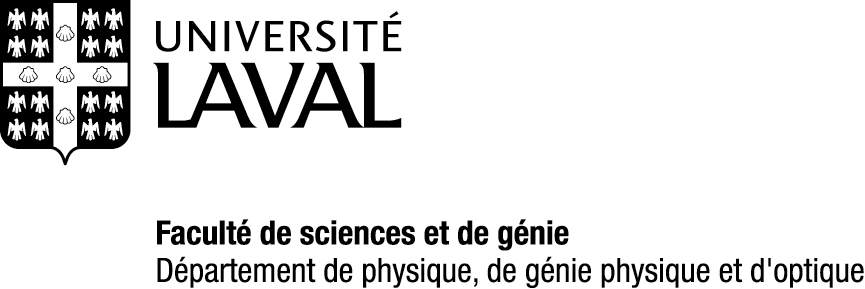 Nom de l’étudiant(e) :	 _____________________________________________________________________Nom de la personne en charge de la prélecture * : ________________________________________Affiliation : _______________________________________                Date : ___________________________Renseignements :-  	La prélecture est une étape obligatoire dans l’évaluation des thèses de doctorat du Département de physique, de génie physique, et d’optique de l’Université Laval. Elle donne à l’étudiant.e la possibilité d’apporter à son texte les corrections jugées importantes avant le dépôt de la thèse pour évaluation terminale.-  	Elle est distincte de l'évaluation terminale en ce qu'elle vise à identifier les corrections et modifications qui rendront le texte admissible au dépôt en vue de l’évaluation. Il ne s'agit donc pas d'une évaluation en profondeur mais d'une première lecture.-	Le rapport de prélecture ou révision doit donc porter un premier jugement sur la valeur scientifique du travail, et sur la qualité de la présentation. Le délai pour remettre votre rapport est d’un mois.* La personne effectuant la prélecture est membre du corps professoral. Elle ne doit pas être impliquée dans le travail de l’étudiant et ne doit pas avoir de lien d’emploi ou de subordination avec le directeur ou de la directrice de recherche. Elle est normalement membre du jury lors de l’évaluation terminale.Commentaires ou corrections exigées : __________________________________________________________________________________________________________________________________________________________________________________________________________________________________________________________________________________________________________________________________________________________________________________________________________________________________________________________________________________________________________________________________________________Commentaires ou corrections exigées : _______________________________________________________________________________________________________________________________________________________________________________________________________________________________________________________________________________________________________________________________________________________________________________________________________________________________________________________________________________________________________________________________________________Recommandation Je recommande le :	Dépôt initial (optionnellement après corrections mineures telles qu’indiquées dans le rapport*)	Dépôt initial seulement après corrections majeures (telles qu’indiquées dans le rapport*) Si cette option est choisie, les corrections majeures requises doivent bien être identifiées dans le rapport.   L’autorisation de dépôt initial par le directeur de programme sera donnée lorsque les corrections majeures auront été effectuées à la satisfaction du directeur ou de la directrice de recherche.*	Afin de simplifier la procédure, la copie annotée de la thèse peut être remise à l’étudiant au lieu d’une liste exhaustive de corrections et de commentaires.	Prière de transmettre votre rapport à l'étudiant et d'en retourner une copie à :Mme Diane Robineau (etudes.cycle23@phy.ulaval.ca)Agente de gestion des études (département de physique)
Faculté des sciences et de génie - Direction 
Pavillon Alexandre-Vachon, local 1033  Prof. Laurent Drissen (Directeur.Cycle23@phy.ulaval.ca)Directeur des programmes de 2e et 3e cycles en physiquePavillon Alexandre-Vachon, local 3209Rapport de prélecturede thèse de doctoratValeur scientifique du travailExcellentTrès bienBienInsuffisantOriginalité de la problématiqueMéthodologieRigueur dans traitement des donnéesInterprétation des résultatsQualité de la présentation ExcellentTrès bienBienInsuffisantStructure du texte, clartéQualité des illustrationsTableaux et équations